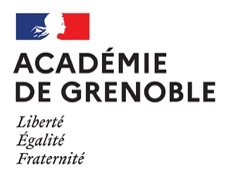 Fiche de Contrôle du référentiel CCFEPPCSCA 4EPPCSCA 4Conformité de la Fiche Certificative d’APSA (FCA) de l’établissementEPPCSCA 4ÉtablissementÉtablissementUAINomCommuneIntitulé APSAIntitulé APSAAcad.  Etab.Acad.  Etab.Acad.  Etab.Outil d’analyse ou d’auto-positionnement de la FCA soumise à validationOutil d’analyse ou d’auto-positionnement de la FCA soumise à validationOutil d’analyse ou d’auto-positionnement de la FCA soumise à validationOutil d’analyse ou d’auto-positionnement de la FCA soumise à validationOutil d’analyse ou d’auto-positionnement de la FCA soumise à validationOutil d’analyse ou d’auto-positionnement de la FCA soumise à validationOutil d’analyse ou d’auto-positionnement de la FCA soumise à validationOutil d’analyse ou d’auto-positionnement de la FCA soumise à validationOutil d’analyse ou d’auto-positionnement de la FCA soumise à validationOutil d’analyse ou d’auto-positionnement de la FCA soumise à validationExigences communes aux 5 champs d’apprentissagesExigences communes aux 5 champs d’apprentissagesExigences communes aux 5 champs d’apprentissagesExigences communes aux 5 champs d’apprentissagesExigences communes aux 5 champs d’apprentissagesExigences communes aux 5 champs d’apprentissagesL’épreuve permet d’évaluer le candidat durant une séquence de 2h maximum de pratique (échauffement 30’ compris).L’épreuve permet d’évaluer le candidat durant une séquence de 2h maximum de pratique (échauffement 30’ compris).L’épreuve permet d’évaluer le candidat durant une séquence de 2h maximum de pratique (échauffement 30’ compris).L’épreuve permet d’évaluer le candidat durant une séquence de 2h maximum de pratique (échauffement 30’ compris).L’épreuve permet d’évaluer le candidat durant une séquence de 2h maximum de pratique (échauffement 30’ compris).« l‘organisation de l’épreuve (rotation, dimensions des terrains etc..) est clairement définie. Le dispositif peut être installé par n’importe quel enseignant ». « l‘organisation de l’épreuve (rotation, dimensions des terrains etc..) est clairement définie. Le dispositif peut être installé par n’importe quel enseignant ». « l‘organisation de l’épreuve (rotation, dimensions des terrains etc..) est clairement définie. Le dispositif peut être installé par n’importe quel enseignant ». « l‘organisation de l’épreuve (rotation, dimensions des terrains etc..) est clairement définie. Le dispositif peut être installé par n’importe quel enseignant ». « l‘organisation de l’épreuve (rotation, dimensions des terrains etc..) est clairement définie. Le dispositif peut être installé par n’importe quel enseignant ». Plusieurs élèves peuvent être observés en même temps.Plusieurs élèves peuvent être observés en même temps.Plusieurs élèves peuvent être observés en même temps.Plusieurs élèves peuvent être observés en même temps.Plusieurs élèves peuvent être observés en même temps.L'observation peut être fractionnée sur différentes périodes.L'observation peut être fractionnée sur différentes périodes.L'observation peut être fractionnée sur différentes périodes.L'observation peut être fractionnée sur différentes périodes.L'observation peut être fractionnée sur différentes périodes.Il est possible de faire appel à des élèves-plastrons pour avoir un effectif suffisant pour la passation de l'épreuve ou pour mieux équilibrer le rapport de force. Il est possible de faire appel à des élèves-plastrons pour avoir un effectif suffisant pour la passation de l'épreuve ou pour mieux équilibrer le rapport de force. Il est possible de faire appel à des élèves-plastrons pour avoir un effectif suffisant pour la passation de l'épreuve ou pour mieux équilibrer le rapport de force. Il est possible de faire appel à des élèves-plastrons pour avoir un effectif suffisant pour la passation de l'épreuve ou pour mieux équilibrer le rapport de force. Il est possible de faire appel à des élèves-plastrons pour avoir un effectif suffisant pour la passation de l'épreuve ou pour mieux équilibrer le rapport de force. La constitution des équipes, poules, tableaux, est proposée par l'équipe enseignante et peut être régulée par les évaluateurs au cours de l'épreuve.La constitution des équipes, poules, tableaux, est proposée par l'équipe enseignante et peut être régulée par les évaluateurs au cours de l'épreuve.La constitution des équipes, poules, tableaux, est proposée par l'équipe enseignante et peut être régulée par les évaluateurs au cours de l'épreuve.La constitution des équipes, poules, tableaux, est proposée par l'équipe enseignante et peut être régulée par les évaluateurs au cours de l'épreuve.La constitution des équipes, poules, tableaux, est proposée par l'équipe enseignante et peut être régulée par les évaluateurs au cours de l'épreuve.Exigences du CA4Exigences du CA4Exigences du CA4Exigences du CA4Exigences du CA4Exigences du CA4Exigences du CA4Exigences du CA4Exigences du CA4PrincipesD’élaboration de l’épreuvePrincipesD’élaboration de l’épreuveL'épreuve engage le candidat dans AU MOINS 3 séquences d'opposition présentant des rapports de force équilibrés.L'épreuve engage le candidat dans AU MOINS 3 séquences d'opposition présentant des rapports de force équilibrés.L'épreuve engage le candidat dans AU MOINS 3 séquences d'opposition présentant des rapports de force équilibrés.L'épreuve engage le candidat dans AU MOINS 3 séquences d'opposition présentant des rapports de force équilibrés.L'épreuve engage le candidat dans AU MOINS 3 séquences d'opposition présentant des rapports de force équilibrés.L'épreuve engage le candidat dans AU MOINS 3 séquences d'opposition présentant des rapports de force équilibrés.PrincipesD’élaboration de l’épreuvePrincipesD’élaboration de l’épreuveEn fonction des contextes et des effectifs, différents aménagements de l'épreuve sont possibles en termes de compositions d'équipe, de poules, de formules de compétition ou de formes de pratiques.En fonction des contextes et des effectifs, différents aménagements de l'épreuve sont possibles en termes de compositions d'équipe, de poules, de formules de compétition ou de formes de pratiques.En fonction des contextes et des effectifs, différents aménagements de l'épreuve sont possibles en termes de compositions d'équipe, de poules, de formules de compétition ou de formes de pratiques.En fonction des contextes et des effectifs, différents aménagements de l'épreuve sont possibles en termes de compositions d'équipe, de poules, de formules de compétition ou de formes de pratiques.En fonction des contextes et des effectifs, différents aménagements de l'épreuve sont possibles en termes de compositions d'équipe, de poules, de formules de compétition ou de formes de pratiques.En fonction des contextes et des effectifs, différents aménagements de l'épreuve sont possibles en termes de compositions d'équipe, de poules, de formules de compétition ou de formes de pratiques.PrincipesD’élaboration de l’épreuvePrincipesD’élaboration de l’épreuveLe règlement peut être à ce titre adapté par rapport à la pratique sociale de référence (nombre de joueurs, modalités de mise en jeu, formes de comptage, recomposition des équipes ...) pour permettre de mieux révéler le degré d'acquisition de I'AFL.Le règlement peut être à ce titre adapté par rapport à la pratique sociale de référence (nombre de joueurs, modalités de mise en jeu, formes de comptage, recomposition des équipes ...) pour permettre de mieux révéler le degré d'acquisition de I'AFL.Le règlement peut être à ce titre adapté par rapport à la pratique sociale de référence (nombre de joueurs, modalités de mise en jeu, formes de comptage, recomposition des équipes ...) pour permettre de mieux révéler le degré d'acquisition de I'AFL.Le règlement peut être à ce titre adapté par rapport à la pratique sociale de référence (nombre de joueurs, modalités de mise en jeu, formes de comptage, recomposition des équipes ...) pour permettre de mieux révéler le degré d'acquisition de I'AFL.Le règlement peut être à ce titre adapté par rapport à la pratique sociale de référence (nombre de joueurs, modalités de mise en jeu, formes de comptage, recomposition des équipes ...) pour permettre de mieux révéler le degré d'acquisition de I'AFL.Le règlement peut être à ce titre adapté par rapport à la pratique sociale de référence (nombre de joueurs, modalités de mise en jeu, formes de comptage, recomposition des équipes ...) pour permettre de mieux révéler le degré d'acquisition de I'AFL.« Conduire et maîtriser un affrontement collectif ou interindividuel pour gagner »« Conduire et maîtriser un affrontement collectif ou interindividuel pour gagner »« Conduire et maîtriser un affrontement collectif ou interindividuel pour gagner »« Conduire et maîtriser un affrontement collectif ou interindividuel pour gagner »« Conduire et maîtriser un affrontement collectif ou interindividuel pour gagner »« Conduire et maîtriser un affrontement collectif ou interindividuel pour gagner »« Conduire et maîtriser un affrontement collectif ou interindividuel pour gagner »« Conduire et maîtriser un affrontement collectif ou interindividuel pour gagner »AFL1Elément AAFL1Elément ALes élèves sont placés dans un degré d’acquisition de l’élément A, l’élément B sert de variable intra degré ALes élèves sont placés dans un degré d’acquisition de l’élément A, l’élément B sert de variable intra degré ALes élèves sont placés dans un degré d’acquisition de l’élément A, l’élément B sert de variable intra degré ALes élèves sont placés dans un degré d’acquisition de l’élément A, l’élément B sert de variable intra degré ALes élèves sont placés dans un degré d’acquisition de l’élément A, l’élément B sert de variable intra degré AAFL1Elément AAFL1Elément ALe placement dans le degré de l’élément A tient compte de la lecture du jeu : utilisation / exploitation des occasions.Le placement dans le degré de l’élément A tient compte de la lecture du jeu : utilisation / exploitation des occasions.Le placement dans le degré de l’élément A tient compte de la lecture du jeu : utilisation / exploitation des occasions.Le placement dans le degré de l’élément A tient compte de la lecture du jeu : utilisation / exploitation des occasions.Le placement dans le degré de l’élément A tient compte de la lecture du jeu : utilisation / exploitation des occasions.AFL1Elément AAFL1Elément ALe placement dans le degré de l’élément A tient compte des techniques utilisées.Le placement dans le degré de l’élément A tient compte des techniques utilisées.Le placement dans le degré de l’élément A tient compte des techniques utilisées.Le placement dans le degré de l’élément A tient compte des techniques utilisées.Le placement dans le degré de l’élément A tient compte des techniques utilisées.AFL1Elément AAFL1Elément ALe placement dans le degré de l’élément A tient compte de la capacité à se réorganiser en cours de jeu.Le placement dans le degré de l’élément A tient compte de la capacité à se réorganiser en cours de jeu.Le placement dans le degré de l’élément A tient compte de la capacité à se réorganiser en cours de jeu.Le placement dans le degré de l’élément A tient compte de la capacité à se réorganiser en cours de jeu.Le placement dans le degré de l’élément A tient compte de la capacité à se réorganiser en cours de jeu.AFL1Elément BAFL1Elément BLa notation s’affine en fonction du nombre de défaites et de victoires.La notation s’affine en fonction du nombre de défaites et de victoires.La notation s’affine en fonction du nombre de défaites et de victoires.La notation s’affine en fonction du nombre de défaites et de victoires.La notation s’affine en fonction du nombre de défaites et de victoires.AFL1Elément BAFL1Elément BSi le rapport de force n'est pas équilibré au sein de chaque groupe constitué, des aménagements du critère « gain des matchs » peuvent être effectués par les membres du jury. Le différentiel entre les points gagnés et les points perdus pour chaque rencontre peut par exemple être retenu.Si le rapport de force n'est pas équilibré au sein de chaque groupe constitué, des aménagements du critère « gain des matchs » peuvent être effectués par les membres du jury. Le différentiel entre les points gagnés et les points perdus pour chaque rencontre peut par exemple être retenu.Si le rapport de force n'est pas équilibré au sein de chaque groupe constitué, des aménagements du critère « gain des matchs » peuvent être effectués par les membres du jury. Le différentiel entre les points gagnés et les points perdus pour chaque rencontre peut par exemple être retenu.Si le rapport de force n'est pas équilibré au sein de chaque groupe constitué, des aménagements du critère « gain des matchs » peuvent être effectués par les membres du jury. Le différentiel entre les points gagnés et les points perdus pour chaque rencontre peut par exemple être retenu.Si le rapport de force n'est pas équilibré au sein de chaque groupe constitué, des aménagements du critère « gain des matchs » peuvent être effectués par les membres du jury. Le différentiel entre les points gagnés et les points perdus pour chaque rencontre peut par exemple être retenu.Cadre réservé pour la validation de la FCACadre réservé pour la validation de la FCAAvisObservations...